Year 3 learning from Home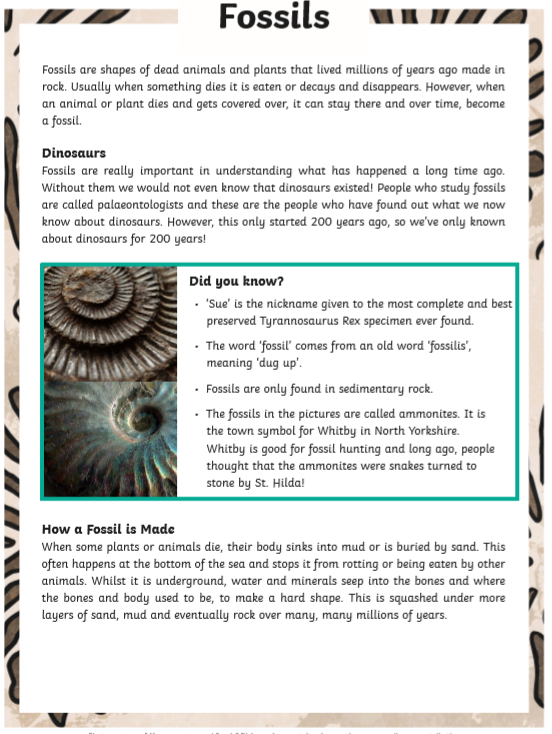 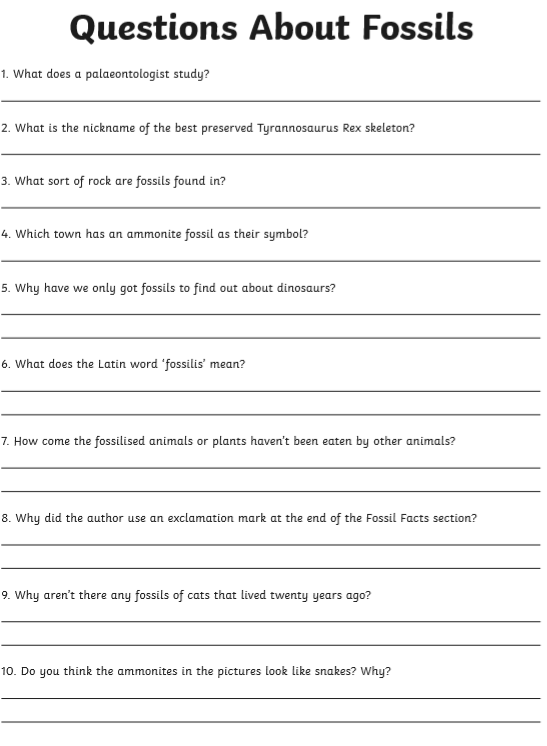 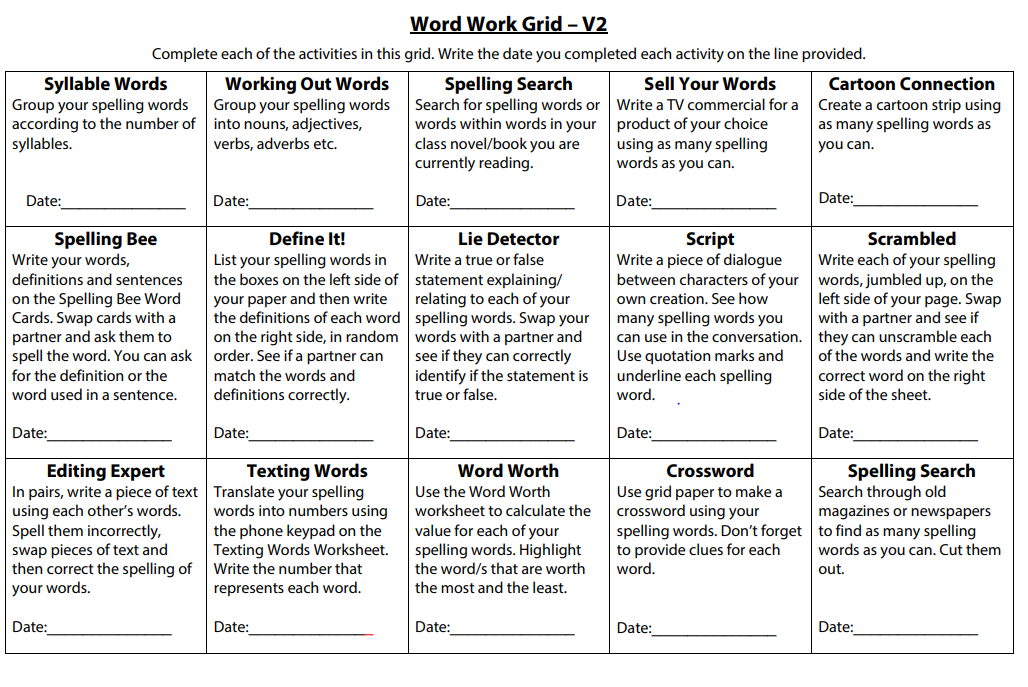 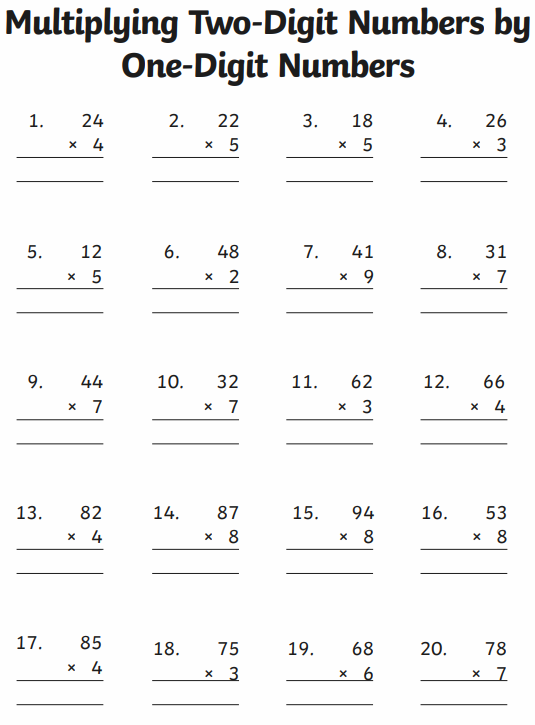 SubjectWeek 13 – 22/06/2020English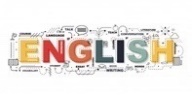 Read the text Fossils and answer the questions.Grammar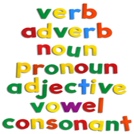 Grammar –Word work Grid – V2Complete the third row of the grid using the Y3 and 4 Spelling you got in your home learning pack. Maths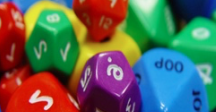 Complete finding Multiplying 2-digits by 1-digit.Discussion point with your family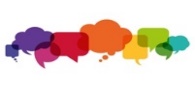 What do you miss about being in school? Ask your parents what they miss at this strange time?If you would like access to the answers sheets then please email enquiries@st-michaels.schoolIf you would like access to the answers sheets then please email enquiries@st-michaels.school